PIPE CEREMONYHEALING WITHINCULTURAL TEACHINGMONDAY SEPTEMBER 16, 20196 TO 8 PMTHUNDER BAY INDIGENOUS FRIENDSHIP CENTERBACK DOOR ALL ARE WELCOME SNACKS PROVIDED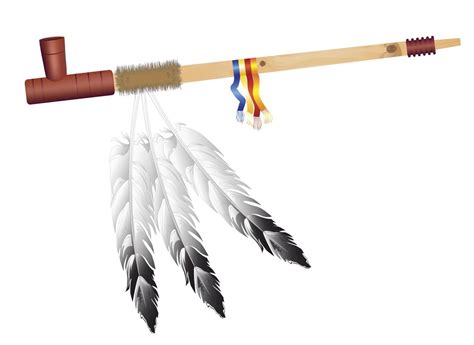 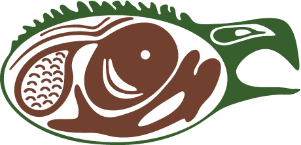 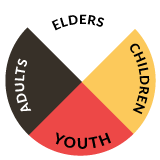 Contact: Cultural Resource Coordinator-Nathaniel Moses. nathaniel.moses@tbifc.ca   for information.@ 807-345-5840 Ext 9058 Thunder Bay Indigenous Friendship Center